IMC  Indice de Masse CorporelleCette grandeur permet d’estimer la corpulence d’une personne, fonction poids et taille.Appelé aussi indice de Quetelet mathématicien qui a inventé cet indice, conçu au départ pour des adultes à partir de 18 ans, diagramme spécifique pour l’enfant.	P  kg-------- T2  mOMS a défini en 1997 cet IMC comme indice standard pour évaluer les risques de surpoids chez l’adulte (maigreur, indice normal, surpoids et 3 niveaux d’obésité).18,5 à 25 normal – 25 à 30 surpoids – obésité >30 Certaines compagnies d’assurance utilisent l’IMC comme indicateur de risque d’accident cardio-vasculaire. C’est un indicateur et non une donnée absolue ! Tenir compte du sexe, de l’âge, de l’origine ethnique, de la répartition des graisses dans le cops (abdomen !)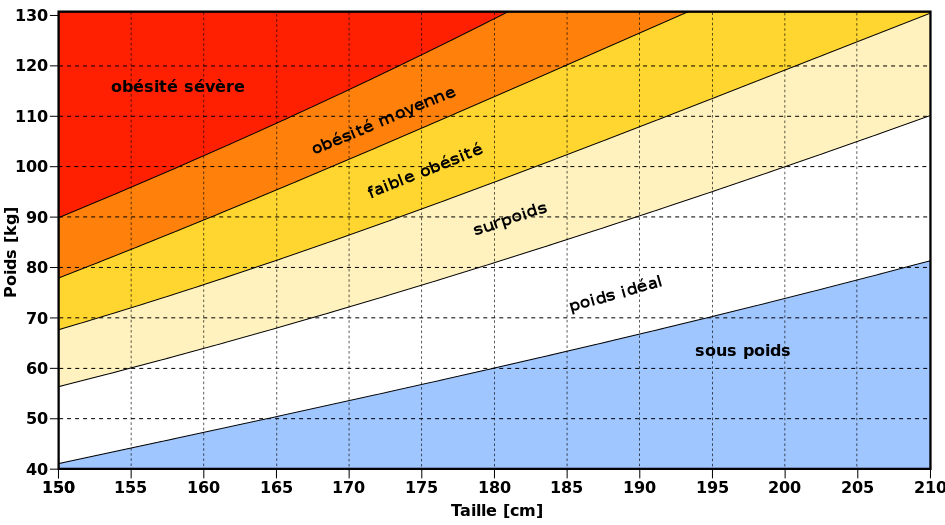 